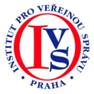 Informace Institutu pro veřejnou správu PrahaNovinka u zkoušek z přestupkůDo nabídky termínů na zkoušku podle zákona č. 250/2016 Sb., o odpovědnosti za přestupky a řízení o nich, Institut pro veřejnou správu Praha nově zařazuje místa konání v jednotlivých krajích. První zkouška takto proběhne v Českých Budějovicích dne 28. května 2020.Pokud má úřad zájem o tento termín, je třeba vzhledem k zákonným lhůtám zaslat přihlášku Institutu v rozmezí od 29. 2. 2020 do 13. 5. 2020. Zákon ukládá Institutu zařadit oprávněnou úřední osobu ke zkoušce od 90 dnů od doručení přihlášky, do 30 dnů sdělit termín a to nejméně 15 dnů před jejím konáním. Místo konání České Budějovice uveďte, prosím v průvodce, nebo se obraťte na Mgr. Pavlínu Novákovou, vedoucí oddělení administrace, tel. 736 610 249, mail: p.nov@institutpraha.cz, https://www.institutpraha.cz/Další termín zkoušky bude 8. 10. 2020  v Olomouci. Stále platí pro úřady možnost domluvit se na individuálním termínu zkoušky pro své zaměstnance.Omluvy z přípravy i ověření zvláštní odborné způsobilosti zkouškouV minulých dvou letech došlo k výraznému nárůstu počtu omluv z příprav i ověření zvláštní odborné způsobilosti zkouškou podle zákona č. 312/2002 Sb., o úřednících územních samosprávných celků a změně některých zákonů, v platném znění, které byly doručeny na adresu Institutu pro veřejnou správu Praha. V současné době jsou však kapacity příprav ke zkoušce a zkoušek zcela naplněny, a stává se, že po častém omlouvání a přesunování termínu je volné místo pro náhradní termín až po uplynutí lhůty 18ti měsíců. Žádáme o omlouvání úředníků z příprav ke zkoušce a zkoušek samotných jen ve zcela závažných důvodech, např. onemocnění, ošetření člena rodiny atp.V souvislosti s omluvami ke zkouškám ZOZ podle zákona č. 312/2002 Sb. upozorňujeme, že slaďujeme lhůtu pro doručení řádné omluvy, kterou nebylo možné doručit před samotným konáním zkoušky z důvodů, které nastaly náhle (nemoc, hospitalizace) s omlouváním podle zákona č. 250/2016 Sb. o odpovědnosti za přestupky a řízení o nich, a to tak, že za včasnou (náležitou) omluvu lze považovat omluvu, která bude doručena do 5 dnů po dni konání zkoušky.Pro více informací se obraťte na Mgr. Pavlínu Novákovou, vedoucí oddělení administrace, tel. 736 610 249, mail: p.nov@institutpraha.cz, https://www.institutpraha.cz/